.RIGHT KICK, BEHIND, SIDE, STEP, LEFT KICK, BEHIND, SIDE, STEPSTEP ½ TURN, BOX STEP, STEP BACKTOE STRUTS TO THE RIGHT, ROCK RECOVERWEAVE, ROCK AND ¼ TURN, HOLDLEFT KICK, RIGHT KICK, BACK KICK ½ TURN KICK TURN ROCK STEPLEFT KICK, RIGHT KICK, BACK KICK ½ TURN KICK TURN ROCK STEPFORWARD LEFT LOCK STEPS, BRUSH AND FORWARD RIGHT LOCK STEPS, BRUSHROCK RECOVER, ½ TURN, STEP FORWARD ½ TURN, STOMP RIGHT, LEFTREPEATBugalug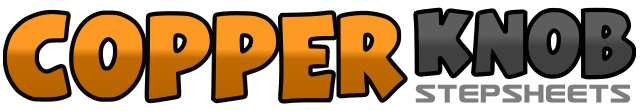 .......Count:64Wall:4Level:Intermediate.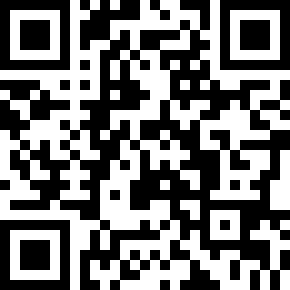 Choreographer:Rob Fowler (ES)Rob Fowler (ES)Rob Fowler (ES)Rob Fowler (ES)Rob Fowler (ES).Music:Lovebug - Rick GuardLovebug - Rick GuardLovebug - Rick GuardLovebug - Rick GuardLovebug - Rick Guard........1-2Kick right foot diagonally to right side, step right foot behind left3-4Step left foot to side. Step right foot in front of left5-6Kick left foot diagonally to left side, step left foot behind right7-8Step right foot to side, step left foot forward1-2Step forward right, hold3-4Pivot ½ turn left (recovering weight to left) (6:00), hold5-6Cross right over left, step left back7-8Step right to right side, hold1-2Cross left toe across right, replace weight onto heel3-4Touch right toe to right side, replace weight onto foot5-6Rock left foot across right, recover weight to left7-8Step left to left side, hold1-2Cross right over left, step left to side3-4-Step right behind left, step left to side5-6Cross right over left, recover weight onto left7-8Making a ¼ turn right stepping right foot forward (9:00), hold1-2Left kick forward, replace weight onto left3-4Right kick forward, kick right back making a ½ turn right (3:00)5-6Kick right foot forward, step right foot back7-8Rock back on left, recover weight onto right1-2Left kick forward, replace weight onto left3-4Right kick forward, kick right back making a ½ turn right (9:00)5-6Kick right foot forward, step right foot back7-8Rock back on left, recover weight onto right1-2Step forward on left, step right behind left3-4Step forward on left, brush right root forward5-6Step onto right, step left next to right7-8Step forward right, brush1-2Rock forward left, recover weight onto right3-4Make ½ turn left (weight onto left), hold (3:00)5-6Step forward right, make ½ turn left (weight onto left), (9:00)7-8Stomp right next to left, stomp left